Тема :   Sport .  Different kinds of sportМета:  повторити і закріпити вивчену лексику по темі: « Спорт»; утворювати речення із нею, розпізнавати її із тексту та використовувати у мовленні та на письмі, утворення та вживання граматичного матеріалу – утворення ступенів порівняння;  лексичної структури – What is your favourite kind of sport? – My favourite kind of sport is…; удосконалювати навички читання, говоріння, письма, аудіювання за допомогою інтерактивних вправ; вміння розповідати про різні види спорту; розвивати креативне, логічне мислення; узагальнити знання учнів про світ спорту, пропагувати здоровий спосіб життя; виховувати любов до спорту; зацікавленість до вивчення іноземної мови.Обладнання:   підручник, картки із різними видами спорту, картки із контрольною роботою,  мультимедійна презентація « Спорт. Види спорту»                                        Хід урокуI.Організаційна частинаПовідомлення теми та мети урокуАктивізація пізнавальної діяльності- Mетод « Мікрофон»- What is the day today?- What is the date today?- What is the month today?- What is the season today?- What is the weather like today?3. Фонетична розминка  Sports is fun for  boys and girls       It’s much better than the toys   You can sledge, and ski, and skate        And play snowballs with Kate      You can swim and play football      You can jump, and you can run          You can have a lot of fun. III. Основна частинаПовторення вивченої лексики та граматикиНаписання контрольної роботиWhat kind of sport is this?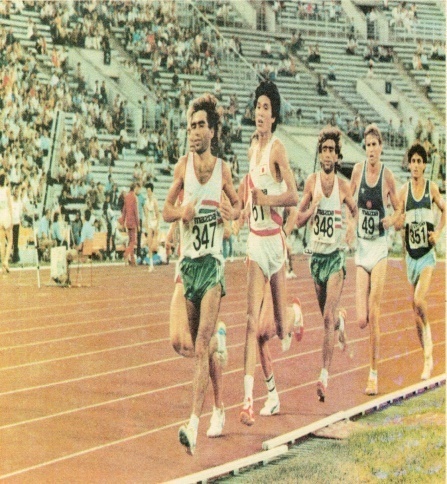 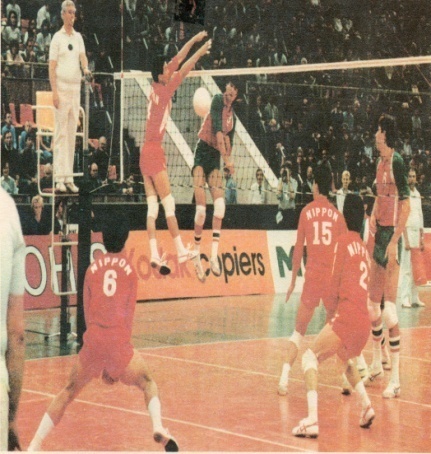 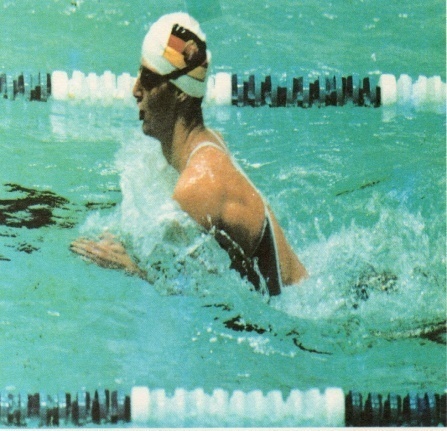 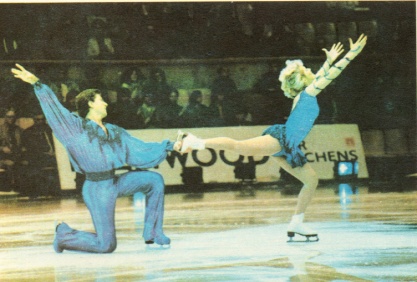 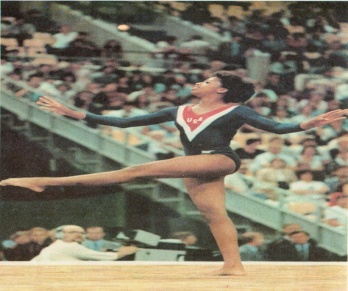 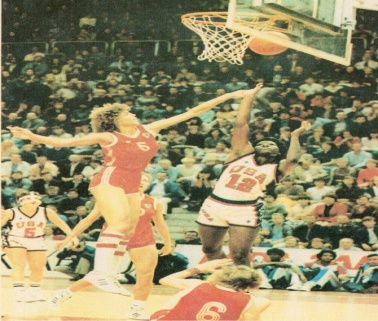 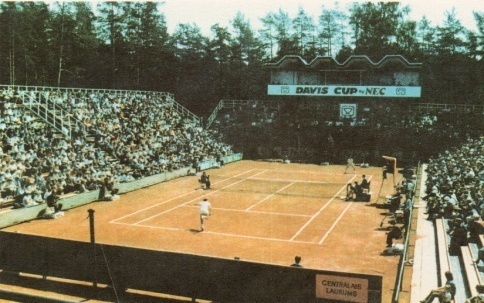 Underline the name kinds of sportBook,  ruler,  pencil, volleyball.Red, blue, green, swimming. Cow,  rabbit,  dog, gymnastics.Apple, lemon, cucumber, athletics.Flower, nature, tree, figure – skatingWindow, door, floor, boxingUkraine, Great Britain, USA, wrestling.Winter, spring, autumn, hockeyShop, school, cinema, footballCapital, city, town, fencing.Form the degrees of comparison of these adjectivesBeautiful                       GoodHot                                 ThinLittle                              InterestingDark                                LightBig                                  FavouriteFind fourteen sportsIII. Заключна частинаПідсумок уроку-   Give me your sheet of paper with your control work and copy – book.  - The lesson is over! - Good – bye!gosinnetvikarwticeskatingeilfvbifcdoliestuaogfadvskiingcisonodsrcighmsosotivilkrswicmnwabdrunningirowipaaudunvttpwshmelogolfisbbnvcmoloberdaioalipicseyrgnlayglpsnattzomldfnrslagcealyfistsailingjkgonhdrieshsauqsagnilcycfrehson